Pátý ročník konference Promýšlet Evropu dvacátého století, který proběhne ve dnech 9. a 10. dubna 2018, bude zasvěcen zvratům, rozpadům a zánikům. Pokusíme se zachytit fenomén proměn a konců z různých úhlů pohledu, odhalit jejich příčiny, analyzovat jejich typické prvky a zamyslet se nad jejich dopady. Námi sledované 20. století se vyznačuje řadou zániků a zvratů jak v kulturní, tak sociální nebo hospodářské sféře. Některé jsou všeobecně známé, jiné probíhaly v pozadí velkých změn. Budeme pátrat po odpovědích na otázky: do jaké míry mají tyto události a ideje pozitivní či negativní vliv na evropské dějiny minulého století? Kdo či co lze zařadit mezi jejich původce? Jakým způsobem se rozvíjely? Staly se dějinnými mezníky? Co dalšího způsobily? A je zánik opravdovým koncem nebo se jedná o začátek něčeho, co teprve odstartuje nové akce či tendence? Během dvou konferenčních dnů si chceme klást tyto otázky a hledat na ně odpovědi. Příspěvky by měly být zaměřeny jak na širší ideové jevy, tak i na konkrétní události, na aliance a bloky, stejně jako na organizace či hnutí. Cílem výstupu by však nemělo být detailní zaobírání se úzce specifickými či regionálními tématy. Naopak, vystihnutí jejich mezinárodního významu, míry, s jakou se podílely na jiných evropských událostech, nebo hledání paralely napříč kontinentem, to by mělo být jedním z hlavních cílů předkládaných příspěvku. Nechceme popisovat jednotlivé události či myšlenky, ale zajímají nás jejich příčiny, motivace a následný význam. Časově se zaměříme na období mezi počátkem 20. století a rozpadem východního bloku.HarmonogramProgram 1. dne konference 9. dubna 201809:00 – 10:00 		Prezence účastníků 10:00 – 10:30 		Slavnostní zahájení10:30 – 13:20 		Blok A 13:20 – 14:00 		Pauza na občerstvení14:00 – 18:00 		Blok B 18:15 – 00:00 		Večeře a společné posezení Program 2. dne konference 10. dubna 201809:00 – 12:45 		Blok C12:45 – 14:30 		Společný oběd14:30 – 16:15 		Blok D16:20 – 16:30		Slavnostní ukončeníOrganizační pokynyPřihláškaTermín odevzdání přihlášky: 17. prosince 2017Vyplněný formulář přihlášky posílejte na historia.europeana@seznam.cz, do předmětu e-mailu uveďte „přihláška + jméno“Konferenční poplatekVýše poplatku: 500,- Kč (20 EUR)Termín uhrazení konferenčního poplatku: 21. ledna 2018Pro uhrazení konferenčního poplatku vyčkejte na potvrzení přijetí Vaší přihlášky!Číslo účtu (CZ): 2200367834/2010 (CZK)Číslo účtu (SK): 2200367834/8330 (EUR)Variabilní symbol: bude upřesněn po přijetí Vaší přihlášky.Nezapomeňte prosím do kolonky Informace pro příjemce vyplnit své jméno.Požadavky na příspěvekTermín odevzdání příspěvku: 28. února 2018.Konference by měla být místem dialogu a předávání si zkušeností všech zúčastněných, proto považujeme za důležité, aby vystoupení byla stručná (limitem je 15 minut) a srozumitelná.Jazyky konferenčního jednání budou čeština, slovenština a angličtina, z toho důvodu požadujeme, aby byly všechny přednesené příspěvky doprovázeny přehlednou vizuální prezentací v angličtině.Délka příspěvku do kolektivní monografie 15–25 normostran (včetně poznámek pod čarou, anotace, klíčových slov a seznamu literatury, 27 000 – 45 000 znaků).Každý příspěvek musí dodržovat parametry odborného textu (představení použité metodologie, primární a sekundární literatury).Příspěvek posílejte na historia.europeana@seznam.cz, do předmětu e-mailu uveďte „příspěvek + jméno“.Organizátoři si vyhrazují právo nepublikovat příspěvky, které nesplní dané požadavky. Dále upozorňujeme autory, že všechny příspěvky budou procházet recenzním řízením. Kontaktní údaje Internetové stránky: 		www.historiaeuropeana.eu Kontaktní email: 	historia.europeana@seznam.cz; 	korytarova@phil.muni.cz (Lenka Pokorná Korytarová)Historia Europeana, z.s.ve spolupráci sHistorickým ústavem Filozofické fakulty Masarykovy univerzity aMaticí Moravskousi vás dovoluje pozvat naHistoria Europeana, z.s.ve spolupráci sHistorickým ústavem Filozofické fakulty Masarykovy univerzity aMaticí Moravskousi vás dovoluje pozvat naHistoria Europeana, z.s.ve spolupráci sHistorickým ústavem Filozofické fakulty Masarykovy univerzity aMaticí Moravskousi vás dovoluje pozvat naHistoria Europeana, z.s.ve spolupráci sHistorickým ústavem Filozofické fakulty Masarykovy univerzity aMaticí Moravskousi vás dovoluje pozvat naHistoria Europeana, z.s.ve spolupráci sHistorickým ústavem Filozofické fakulty Masarykovy univerzity aMaticí Moravskousi vás dovoluje pozvat naHistoria Europeana, z.s.ve spolupráci sHistorickým ústavem Filozofické fakulty Masarykovy univerzity aMaticí Moravskousi vás dovoluje pozvat napátý ročník mezinárodní doktorandské vědecké konferencePromýšlet Evropu dvacátého století:Rozpady, rozkoly a koncepátý ročník mezinárodní doktorandské vědecké konferencePromýšlet Evropu dvacátého století:Rozpady, rozkoly a koncepátý ročník mezinárodní doktorandské vědecké konferencePromýšlet Evropu dvacátého století:Rozpady, rozkoly a koncepátý ročník mezinárodní doktorandské vědecké konferencePromýšlet Evropu dvacátého století:Rozpady, rozkoly a koncepátý ročník mezinárodní doktorandské vědecké konferencePromýšlet Evropu dvacátého století:Rozpady, rozkoly a koncepátý ročník mezinárodní doktorandské vědecké konferencePromýšlet Evropu dvacátého století:Rozpady, rozkoly a koncekterá proběhne9. a 10. dubna 2018 v Brněv prostorách velkého zasedacího sálu Jihomoravského kraje,Žerotínovo náměstí 449/3Bližší informace na: www.historiaeuropeana.eukterá proběhne9. a 10. dubna 2018 v Brněv prostorách velkého zasedacího sálu Jihomoravského kraje,Žerotínovo náměstí 449/3Bližší informace na: www.historiaeuropeana.eukterá proběhne9. a 10. dubna 2018 v Brněv prostorách velkého zasedacího sálu Jihomoravského kraje,Žerotínovo náměstí 449/3Bližší informace na: www.historiaeuropeana.eukterá proběhne9. a 10. dubna 2018 v Brněv prostorách velkého zasedacího sálu Jihomoravského kraje,Žerotínovo náměstí 449/3Bližší informace na: www.historiaeuropeana.eukterá proběhne9. a 10. dubna 2018 v Brněv prostorách velkého zasedacího sálu Jihomoravského kraje,Žerotínovo náměstí 449/3Bližší informace na: www.historiaeuropeana.eukterá proběhne9. a 10. dubna 2018 v Brněv prostorách velkého zasedacího sálu Jihomoravského kraje,Žerotínovo náměstí 449/3Bližší informace na: www.historiaeuropeana.euZa podpory a spolupráce:Za podpory a spolupráce:Za podpory a spolupráce:Za podpory a spolupráce:Za podpory a spolupráce:Za podpory a spolupráce: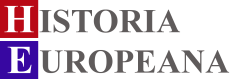 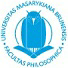 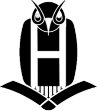 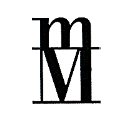 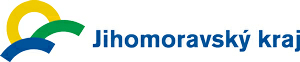 